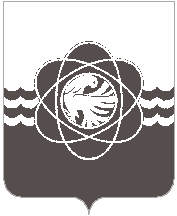 56 сессии третьего созываот 25.10.2012  № 702О принятии в муниципальную собственность объектов недвижимого имуществаРассмотрев обращение Администрации муниципального образования «город Десногорск» Смоленской области  от 17.10.2012г № 1957,  в соответствии со ст.24 Устава муниципального образования «город Десногорск» Смоленской области, п.2.3, пп. «а» п.13.1 Положения о порядке владения, пользования и распоряжения муниципальным имуществом муниципального образования «город Десногорск» Смоленской области, принимая во внимание договор аренды земельного участка от 14.03.2006 года  №Ю–60, который был заключен с ООО «Полимер» по результатам протокола открытого аукциона по продаже права на заключение договора аренды земельного участка, с применением   пп.7 п.3 ст. 38.2  Земельного Кодекса Российской Федерации, учитывая рекомендации постоянной депутатской комиссии планово-бюджетной, налогам и финансам, Десногорский городской СоветР Е Ш И Л :1. Принять от  ООО «Полимер» в муниципальную собственность муниципального образования «город Десногорск» Смоленской области объект недвижимого имущества: «Внешнее электроснабжение 32 коттеджей 7-го микрорайона г. Десногорска Смоленской области». 2.   Настоящее решение вступает в силу с момента опубликования в газете «Десна».Глава муниципального образования«город Десногорск» Смоленской области                                                   В.Н. Блохин                              